Unit #17062005 Hitachi ZX450LC Excavator Serial #HCM16J00K00011240Location – Oil Sand Mining Operation, Fort McMurray, AB, CanadaArea – Support Shop Yard SMU – 35,375Component HoursEngine – 13,860Hyd. Pump – 		LH – 11,826 		RH – 11,826Swing Transmission – 	LH – 7,814		RH – 13,326                   Motor – 	LH -  6,935               RH – 11,826     Propel Transmission – 	LH – 5,795		RH – 13,326                  Motor – 		LH – 11,826 		RH – 3,891Track Assembly – 		LH – 2,664		RH – 2,664 Bucket – 7,814Cylinders – Boom – 	LH – 7,952		RH – 7,952                      Stick – 11,826 	Curl – 6,790 See the following 3 pictures of the excavator taken in January 2018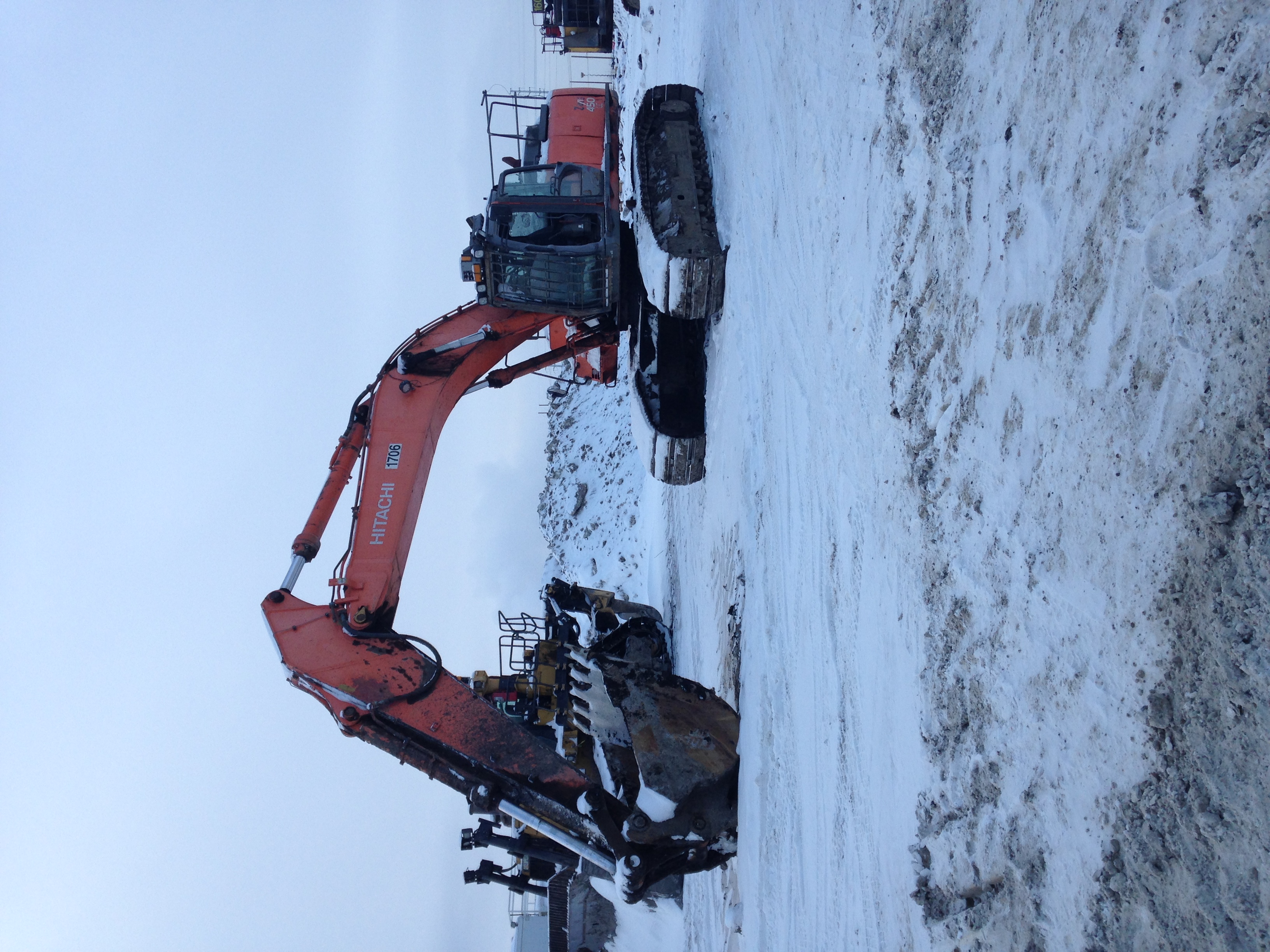 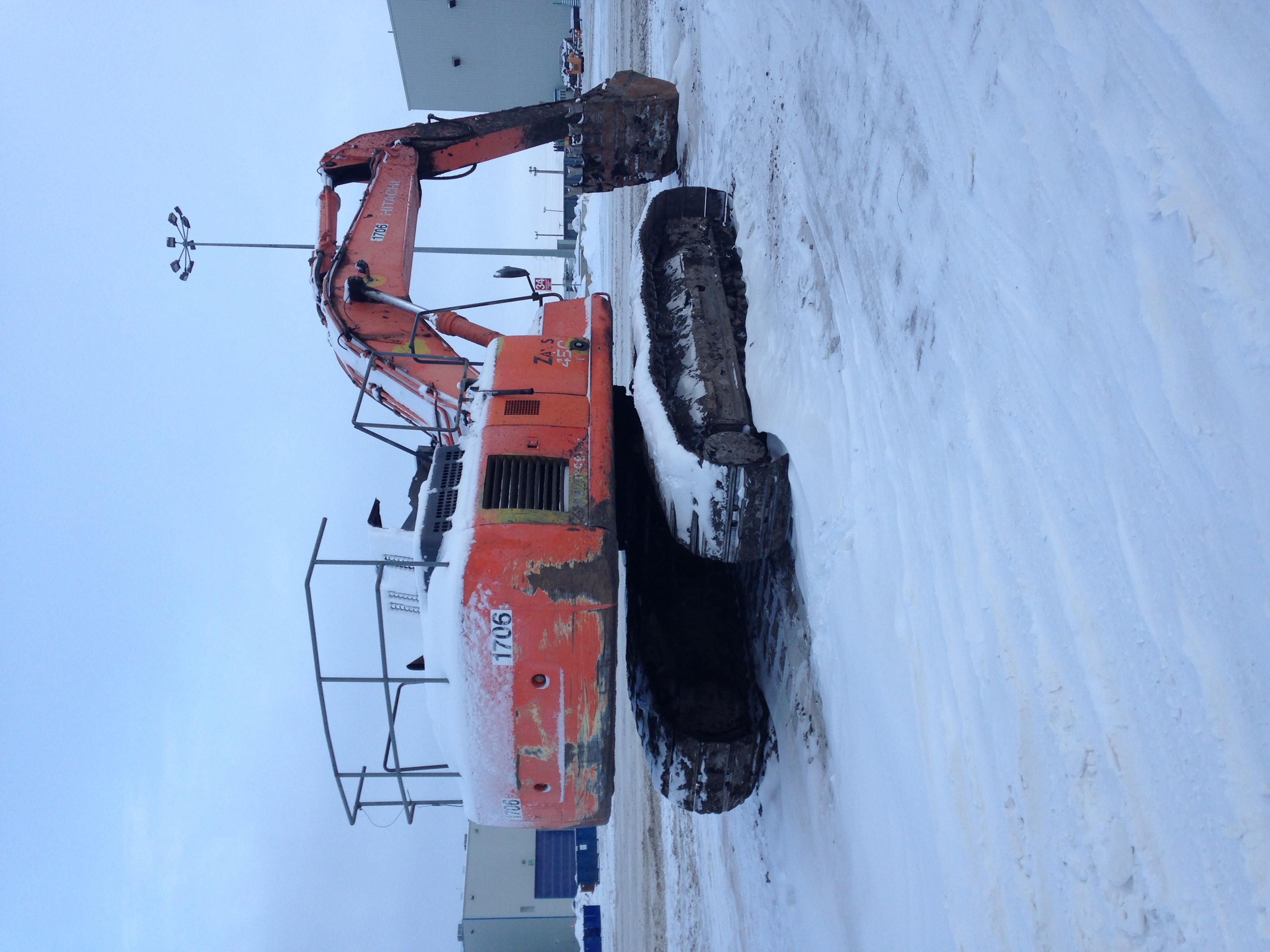 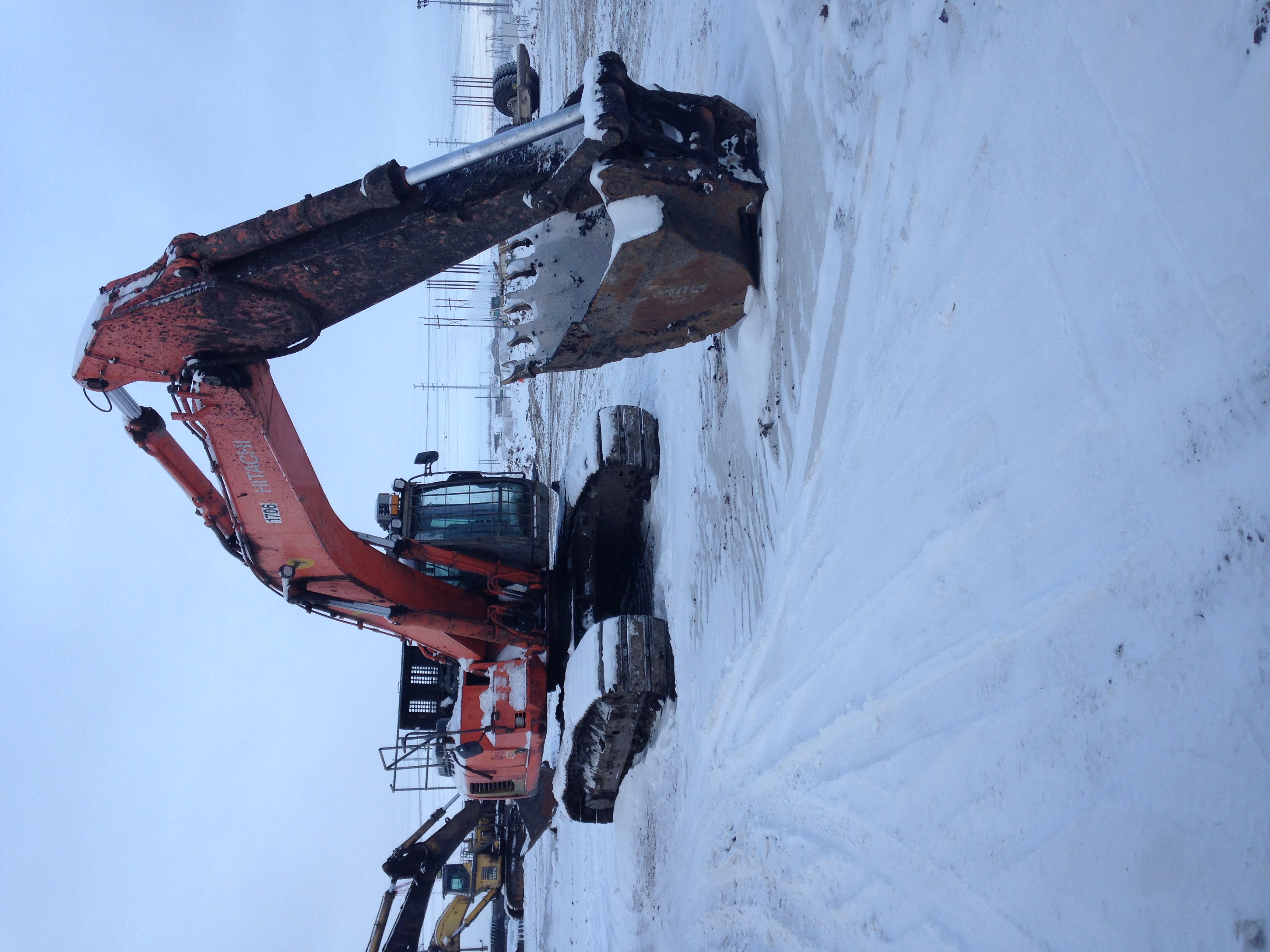 